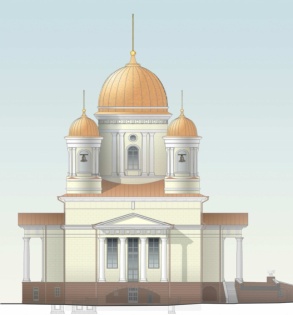 Местная религиозная организация православного прихода Никольского храма г. Подольска  Московской области Московской епархии Русской Православной Церкви ИНН 5036101259, ОГРН  1095000005143142121, Московская область, г. Подольск, ул. 43-й Армии, д. 24тел. : +7 (985) 380-39-37http://nikolsky-podolsk.ru/kontakty/ИНФОРМАЦИОННОЕ ПИСЬМОМестная религиозная организация православного прихода Никольского храма г. Подольска  Московской области Московской епархии Русской Православной Церкви ИНН 5036101259, ОГРН  1095000005143142121, Московская область, г. Подольск, ул. 43-й Армии, д. 24тел. : +7 (985) 380-39-37http://nikolsky-podolsk.ru/kontakty/ИНФОРМАЦИОННОЕ ПИСЬМОНазначение платежаНазначение платежаПожертвование на на строительство храмаАдресАдрес142121 Московская область, г. Подольск, ул. 43-й Армии, д. 24        ИНН/КППИНН/КПП5036101259/503601001БанкБанкФилиал «Центральный» Банк ВТБ (ПАО) г. МоскваРасчетный счетРасчетный счет40703810901080000108Корреспондентский счетКорреспондентский счет30101810145250000411БИК банкаБИК банка044525411ВниманиеВниманиеКвитанцию можно получить в свечной лавке